ПРОЕКТРазработчик проекта – управление экономического развития администрации города ПензыОБ УТВЕРЖДЕНИИ ПРОГРАММЫ КОМПЛЕКСНОГО РАЗВИТИЯ ТРАНСПОРТНОЙ ИНФРАСТРУКТУРЫ МУНИЦИПАЛЬНОГО ОБРАЗОВАНИЯ ГОРОДПЕНЗА НА 2017 - 2026 ГОДЫРуководствуясь статьей 26 Градостроительного кодекса Российской Федерации, Федеральным законом от 06.10.2003 № 131-ФЗ «Об общих принципах организации местного самоуправления в Российской Федерации», Постановлением Правительства Российской Федерации от 25.12.2015 № 1440 «Об утверждении требований к программам комплексного развития транспортной инфраструктуры поселений, городских округов», ст. 33 Устава города Пензы,Администрация города Пензы постановляет:1. Утвердить прилагаемую Программу комплексного развития транспортной инфраструктуры муниципального образования город Пенза на 2017 - 2026 годы согласно приложению 1 к настоящему постановлению.2. Настоящее постановление вступает в силу на следующий день после дня его официального опубликования.3. Разместить настоящее решение на официальном сайте администрации города Пензы в сети Интернет.4. Контроль за исполнением настоящего постановления возложить на заместителя главы администрации города Пензы по земельным и градостроительным вопросам, заместителя главы администрации города Пензы по экономике и развитию предпринимательства.Глава администрации города Пензы				    	    В.Н. КувайцевПриложениек Постановлениюадминистрации города Пензыот ________ 2016 г. № ____ОБ УТВЕРЖДЕНИИ ПРОГРАММЫ КОМПЛЕКСНОГО РАЗВИТИЯ ТРАНСПОРТНОЙ ИНФРАСТРУКТУРЫ МУНИЦИПАЛЬНОГО ОБРАЗОВАНИЯ ГОРОД ПЕНЗА НА 2017 - 2026 ГОДЫПаспорт программы комплексного развития транспортнойинфраструктуры муниципального образования город Пензы на 2017-2026 годыI. Характеристика существующего состояния транспортнойинфраструктуры городского округа город Пенза Пензенской областиАнализ положения Пензенской области в структурепространственной организации Российской Федерации, анализ положения городского округа - город Пенза в структуре пространственной организации Пензенской областиПензенская область расположена на Восточно-Европейской (Русской) равнине и занимает среднюю и западную часть Приволжской возвышенности. Территория области с запада на восток – 330 км, с севера на юг – 204 км. Площадь составляет 43,3 тыс. кв. км. Пензенская область граничит на севере с Пензенской областью и Мордовией, на востоке с Ульяновской, на юге с Саратовской, на западе с Тамбовской областями.Муниципальное образование - городской округ город Пенза Пензенской области является административным центром Пензенской области и совместно с 27 муниципальными районами и 2 городскими округами в составе Пензенской области входит в Приволжский федеральный округ (далее - ПФО).Пенза входит в 35 крупнейших населенных пунктов Российской Федерации. Город находится в центре Европейской части России в 629 км к юго-востоку от Москвы на пересечении крупнейших транспортных коридоров. Пензенский транспортный узел стоит на ответвлениях от основного автомобильного маршрута международного транспортного коридора "Север-Юг" - Москва - Пенза - Пенза - Сызрань - Самара - Маштаков - Казахстан (на большем протяжении это федеральная трасса Е-30, М-5 "Урал") и от основного железнодорожного маршрута международного транспортного коридора "Транссиб" - Курган - Челябинск - Уфа - Самара - Сызрань - Пенза - Ртищево - Лиски - УкраинаВажнейшие трассы: федеральная трасса М5, Куйбышевская и Юго-Восточная федеральные железные дороги обеспечивают прямую транспортную связь с югом и западом России, Уралом, Сибирью, Казахстаном, Дальним Востоком и другими регионами и представляют собой уникальную возможность сочетания автомобильных и железнодорожных путей. Город лежит в пойме реки Суры, которая относится к бассейну реки Волги. Расстояние от города Пенза до административных центров:Пенза – Москва – 629 км. Пенза – Н. Новгород – 435 км. Пенза – Самара – 409 км. Пенза – Пенза – 460 км. Пенза – Саратов – 224 км. Пенза – Тамбов – 279 км. Пенза – Ульяновск – 306 км. Пенза – Саранск – 142 км.Геополитическое положение на политико-административной карте - относительно благоприятное, благодаря соседству с регионами, устойчивыми в политическом отношении, со сходным этническим и религиозным составом населения, удаленности от внешних границ.В связи с относительно небольшими размерами территории и высокой обеспеченностью транспортными путями Пенза характеризуется проницаемостью пространства для инвестиционных вложений.Город Пенза открывает доступ к российскому, региональным рынкам и рынку стран СНГ с общей численностью населения 19 млн. человек в радиусе 400 км. от Пензы, 50 млн. человек в радиусе 700 км., 160 млн. человек в радиусе 1200 км., что оказывает особое влияние на развитие производственного и торгового секторов города.Социально-экономическая характеристика городского округагород ПензаПенза является крупным промышленным, научным, культурным, спортивным и военным центром.Среди муниципальных образований Пенза области город занимает ведущее место по большинству ключевых параметров.Площадь города Пензы – 290 квадратных километров (0,7% от общей площади Пензенской обл.) Средний возраст населения – 40,66 года.Ожидаемая продолжительность жизни в городе Пензе – 72,08 лет.Плотность населения города Пензы – 1809 человек на 1 квадратный километр. Численность населения города Пензы – 524,6 тысяч человек. (38,6% от общего населения Пензенской области), в том числе по районам:Железнодорожный – 115,6 тысяч человек;Ленинский – 92,6 тысяч человек;Октябрьский – 181,5 тысяч человек;Первомайский – 134,9 тысяч человек.Пенза занимает среди городов Приволжского федерального округа:3 место – по ожидаемой продолжительности жизни городского населения после Казани и Саранска;10 место – по численности населения, опережая Киров, Чебоксары, Саранск и Йошкар-Олу;12 место – по площади, опережая Чебоксары и Йошкар-Олу.В городе Пензе на 1 января 2016 года зарегистрировано более 17 тысяч хозяйствующих субъектов, что составляет более 63 % от общего количества по области (около 30 тысяч по Пензенской области). Более 95%  зарегистрированных предприятий относится к негосударственной форме собственности. В 2014 году Пенза занимала 11 место среди 14 городов Приволжского федерального округа по количеству хозяйствующих субъектов, опережая такие города, как Саранск, Йошкар-Ола и Чебоксары. Оборот крупных и средних организаций города Пензы за 2015 году составил 238,7 млрд. рублей, что больше объема 2014 года на 11,7%. Промышленные производства города Пензы являются ведущим звеном экономической деятельности, оказывающим решающее воздействие на социально-экономическое развитие Пензенского региона в целом.В состав промышленного комплекса входит около двух тысяч предприятий, обеспечивающих основную массу налоговых поступлений в бюджеты различных уровней.Промышленность города Пензы представлена оборонными предприятиями, машиностроением и приборостроением, металлургическим производством, целлюлозно-бумажной, химико-фармацевтической промышленностью, производством продуктов питания, производством транспортных средств и строительных материалов.Развитие предпринимательства в Пензенской области в настоящее время происходит довольно значительными темпами. По данным статистики, малый и средний бизнес Пензенской области в настоящее время – это 55,5 тысяч субъектов, в которых официально работают 287,7 тысяч человек. По количеству индивидуальных предпринимателей Пензенская область (22,4 тысяч человек) по сравнению с другими регионами Приволжского федерального округа впереди Ульяновской области (22,0 тысяч человек), Республики Марий Эл (9,8 тысяч человек), Республики Мордовия (11,2 тысяч человек), Чувашской Республики 20,4 тысяч человек). По итогам 2015 года доля малых и средних предприятий в валовом региональном продукте составила 28,2%. На малые и средние предприятия приходится 23,0% от общего объема оборота и 24,4% от объема инвестиций в основной капитал  в целом по региону. Согласно статистическим данным на территории города Пензы по состоянию на 01.01.2016 количество субъектов малого и среднего предпринимательства составляло 29039 единиц с общим числом занятых более 90 тысяч человек. Отраслевая принадлежность субъектов малого и среднего предпринимательства выглядит следующим образом:Количество предприятий, созданных за текущий 2016 год, составляет 2406 единиц, в том числе 1452 индивидуальных предпринимателей и 954 юридических лиц. На территории областного центра создана сеть организаций, входящих в инфраструктуру поддержки малого и среднего бизнеса (бизнес-инкубаторы – 5 единиц, технопарки – 2 единицы, гарантийный фонд – 1 единица, центр кластерного развития – 1 единица, венчурный фонд – 1 единица, НИИ – 8 единиц, общественные организации – 5 единиц и прочие). Большая часть вышеуказанных организаций создана за счет федеральных средств и средств бюджета Пензенской области. Одним из важнейших стратегических направлений развития города Пенза является улучшение архитектурного облика города, развитие строительного комплекса.Первой задачей в архитектуре и градостроительстве является реализация Генерального Плана города.Стратегически важно решение следующих задач:Разработка эффективных схем распределения транспортных потоков и проектирование скоростных магистралей;Вынос из центра города промышленных предприятий (создание экологического коридора);Реконструкция и реставрация сложившихся архитектурных ансамблей;Формирование «зеленых зон»,  повышение качества благоустройства, создание ярких образов в ландшафте городской среды и др.В 2014 году в городе Пензе объем выполненных работ по виду деятельности «Строительство» составил 6,1 млрд. рублей, что меньше значения 2013 года на 34%, при этом больше значений 2011 и 2012 годов на 48,8% и 1,7% соответственно. В 2015 году значение показателя составило 2,2 млрд.рублей, что меньше значения показателя 2014 года на 64%. Данное колебание значений связано с текущей экономической ситуацией в стране. В 2015 году Пенза занимала 14 место среди городов Приволжского федерального округа по объему выполненных строительных работ.Строительство и реконструкция социально значимых объектов в городе Пензе является одной из приоритетных задач, направленной на повышение уровня социально-экономического развития города. За 2011-2015 годы в городе Пензе построено и введено в эксплуатацию  8 детских садов, что обеспечило ввод 1902 мест. При этом освоено 1039,0 млн. рублей.Ведется строительство жилых домов для переселения граждан из аварийного жилищного фонда. За период действия программы с 2008 по 2013 год в городе Пензе расселены 1 550 жилых помещений, площадью 59104,9 кв. м. Переселены более 4 тысяч человек из 181 аварийных МКД.       В рамках муниципальной адресной программы 2013-2017 годов планируется расселить 3049 жилых помещений,  площадью 112765,3 кв.м., (7257 человек), из 275 МКД, признанных аварийными и подлежащими сносу до 01.01.2012. В 2015 году построено и введено в эксплуатацию три  дома на 447 квартир общей площадью 19 662,14 кв.м. Освоено при этом 560,7 млн. рублей. До конца 2016 года будет построено еще пять пятиэтажных домов, в которых получат квартиры 317 семей, переселяемых из аварийных домов. Более 1000 семей – жителей 83 аварийных домов получат новые квартиры в 2017 году.Построены сети водоснабжения в микрорайоне, расположенном между поселком «Нефтяник» и поселком «Заря». Стоимость работ составила – 77,32 млн. рублей.За период с 2011 года по 2015 года были реализованы проекты в сфере дорожного хозяйства на общую сумму 6,4 млрд. рублей. За счет выделенных средств было введено в эксплуатацию в общей сложности более 72 км2 дорог. Наиболее крупные реализованные проекты в сфере дорожного хозяйства:  Реконструкция дороги от аэропорта до Бауманского путепровода.  Строительство второй очереди Бауманского путепровода через железнодорожную станцию.  Реконструкция дороги по ул. Гагарина, от ул. Ленина до ул. Островная,  с  выходом на автомагистраль  М-5 «Урал».  Реконструкция улично-дорожной сети города Пензы: Реконструкция ул. Окружная от ул. Карпинского до 1-ого Окружного проезда.  Реконструкция улицы Окружной: от ул. Мира до ул. Воронова, от ул. Воронова до ул. 40 лет Октября.  Реконструкция улиц: ул. Ленина (от ул. Гагарина до пр. Победы); ул. Карпинского (от ул. Леваневского до ул. Окружной); ул. Окружная (от ул. Карпинского до ул. Мира).  Реконструкция ул. Урицкого на участке от нового мостового перехода через р. Суру до ул. Долгова …  Реконструкция улиц: Суворова, Некрасова, Толстого. Реконструкция дорог позволила увеличить пропускную способность автотранспорта, уменьшить количество конфликтных точек на малой площади и повысить уровень безопасности дорожного движения. Реализация отдельных проектов позволила повысить уровень пропускной способности в районе автомагистрали М-5 «Урал», которая является одной из главных федеральных транспортных артерий Российской Федерации.Кроме того, был проведен капитальный ремонт центральной улицы города Пензы – пешеходной части улицы Московской.В 2014 году оборот розничной торговли составил 111,5 млрд. рублей, что больше значения 2011 года – на 48,7%, 2012 года – на 39,5%, 2013 года на 9%. В 2015 году значение показателя составило 118,6 млрд. рублей, что также превышает значение 2014 года на 6,4%. В 2015 году по обороту розничной торговли Пенза занимала 8 место среди 12 городов Приволжского федерального округа, опережая Йошкар-Олу, Саранск, Ижевск и Ульяновск. Необходимо отметить, что Чебоксары и Киров не учтены в  данном рейтинге в связи с отсутствием данных.В 2014 году оборот общественного питания составил 6,2 млрд. рублей, что больше значения 2011 года – на 34,8%, 2012 года - на 41,7%, 2013 года на 8,8%. В 2015 году значение показателя составило 6,8 млрд. рублей, что также превышает значение 2014 года на 9,7%. В 2015 году Пенза занимала 8 место среди 12 городов Приволжского федерального округа по обороту общественного питания, опережая Йошкар-Олу, Саранск, Саратов и Ульяновск. Необходимо отметить, что Чебоксары и Киров не учтены в  данном рейтинге в связи с отсутствием данных. По итогам 1 квартала 2016 года согласно рейтингу, подготовленному Минэкономразвития России, в Пензенской области зафиксированы самые низкие цены на социально значимые товары среди 85 субъектов России (84 место).Одним из приоритетных направлений экономического и социального развития города является удовлетворение потребностей населения в продуктах питания и товарах народного потребления за счет насыщения регионального рынка высококачественными товарами, производимыми предприятиями и организациями, расположенными на территории города и области, в том числе субъектами малого и среднего бизнеса. В этих целях проводится  работа, направленная на продвижение продукции местных товаропроизводителей, которая  привела к повышению уровня взаимодействия между сторонами и заключению порядка 500 договоров на поставку товаров местных производителей в сетевые магазины. Еженедельно проводится мониторинг реализации товаров местных товаропроизводителей, который показал, что всех предприятиях торговли  достигнута представленность  до 80-90% по реализации хлеба, молока и молочной продукции пензенских производителей, а во многих сетевых объектах  достигает  60% в общем объеме товарооборота.По инициативе администрации города с 2009 года и  по настоящий период, в предприятиях потребительского рынка организована продажа продукции пензенских товаропроизводителей под девизом акции «Выбирай пензенское - держи марку». Продажа продукции пензенских товаропроизводителей производится в более 570 предприятиях потребительского рынка. На территории города Пензы  работают 18 ярмарок: 14 сезонных ярмарок и 4 ярмарки выходного дня. В ярмарках принимают участие более 350 товаропроизводителей из 27 районов Пензенской области и  города Пензы: предприятия, кооперативы, крестьянские фермерские хозяйства, личные подсобные хозяйства.На территории города Пензы организованы 17 бесплатных мест для сбора от населения  излишне выращенной продукции овощей и ягод.За 2015 год на ярмарках всех форматов продано продукции на сумму  более 668,0 млн. рублей, на 150,0 млн. рублей, больше чем в 2014 году. За 4 месяца 2016 года оборот составил 262,6 млн. рублей.  Численность населения города в трудоспособном возрасте на 01 января 2015 года составила 311,2 тысяч человек. Численность занятых в экономике города Пензы  на 1 января 2016  года - 226,7 тысяч человек. Средняя заработная плата по полному кругу предприятий, включая субъекты малого предпринимательства, за  2015 год составила 25619,3 рублей, что на 2,9 % больше, чем в 2014 году. На 1 января 2016 года на учете в органах государственной службы занятости населения города находилось 3165 человек незанятых трудовой деятельностью, в том числе 2039 человек зарегистрированных в качестве безработных в установленном законом порядке. Уровень официально регистрируемой безработицы составил 0,68% от численности экономически активного населения города. Предприятиями и организациями всех форм собственности  на 1 января 2016 года было заявлено 3367 свободных рабочих мест, из которых 1791 единиц – по рабочим профессиям.В 2014 году численность работающих в крупных и средних организациях города Пензы составляла 145,8 тысяч человек. В 2015 году произошло уменьшение количества работающих на 5,2 тысячи человек (на 3,6%).В 2015 году Пенза по численности занятых в экономике находилась на 11 месте среди крупных городов Приволжского федерального округа, опережая Йошкар-Олу, Саранск, Чебоксары. Наименьшее количество работающих в Йошкар-Оле (70,4 тысяч человек), наибольшее количество работающих в Нижнем Новгороде (432,4 тысяч человек). В 2014 году уровень среднемесячной заработной платы в городе Пензе по крупным и средним организациям составил 26600 рублей, что больше значения 2013 года на 8,6% и значений 2011 и 2012 годов на 42% и 22,6% соответственно. В 2015 году значение показателя составило 27640,2 рубля, что больше, чем в 2014 году на 3,9%. Наблюдается постепенное повышение уровня заработной платы.  В 2015 году Пенза занимала по величине среднемесячной заработной платы работников 10 место среди 14 городов Приволжского федерального округа, при этом опережая Ульяновск, Чебоксары, Йошкар-Олу и Саранск. ДЕЯТЕЛЬНОСТЬ В СФЕРЕ ТРАНСПОРТА, ОЦЕКА ТРАНСПОРТНОГО СПРОСАХарактеристика функционирования и показатели работытранспортной инфраструктуры по видам транспортаВ городе Пензе имеется хорошо развитая транспортная инфраструктура представленная всеми видами транспорта - железнодорожным, воздушным, автомобильным (внегородским и внутригородским), трубопроводным. Это 2 железнодорожных и 1 автомобильный вокзал. Также из крупных объектов транспортной инфраструктуры в Пензе имеется аэропорт гражданской авиации III класса (в настоящее время осуществляются регулярные рейсы).На территории города имеются следующие мосты и путепроводы:Несмотря на наличие крупных автомагистралей общегородского значения, надежность транспортных связей между отдельными районами города невысока ввиду существенной пересеченности рельефа, наличия многочисленных естественных и искусственных преград. Территория города делится реками Сурой и Пензой на три части: левобережную, правобережную, междуречье (наиболее застроена левобережная часть). Кроме того, фактором, в значительной мере сказывающемся на развитии города, является деление его на несколько зон железной дорогой. Все это крайне затрудняет оптимизацию улично-дорожной сети. На формирование современной транспортной инфраструктуры города Пензы повлияло и местоположение исторического центра города, большое количество жилых образований, разделенных естественными и искусственными преградами, прохождение трассы автодороги федерального значения автомагистрали М-5 «Урал» в границах городской черты.Характеристика сети дорог, параметры дорожного движения,оценка качества содержания дорогОснову магистральной улично-дорожной сети составляют улицы общегородского значения с непрерывным и регулируемым движением транспорта. К ним относятся сложившиеся магистрали, по которым осуществляются основные связи планировочных районов между собой и с деловым центром города, а также вновь строящиеся магистрали, необходимые для организации связей вновь осваиваемых планировочных районов с центром города и между собой. Магистрали общегородского значения непрерывного и регулируемого движения составляют неразрывную сеть вместе с внешними автодорогами федерального и территориального значения.Стержнем системы магистральных улиц меридионального направления станут:- магистральная улица непрерывного движения, трассирующаяся от нового обхода автодороги "Урал" через всю территорию города до выхода на федеральную трассу Тамбов - Пенза на юге в левобережной части города;- магистральная улица, трассирующаяся от аэропорта "Пенза" по улицам Центральная, Терновского, Баумана, строящемуся путепроводу через железнодорожные пути сортировочной станции "Пенза-3" и р. Суру, улицам Кураева, Революционная, Космодемьянская, Кулакова, Гагарина, Островная, автодорога "Урал".В широтном направлении магистральные улицы общегородского значения с непрерывным движением транспорта трассируются в северной части города:- по Шоссейной улице (трасса существующего обхода), которая полностью включается в систему городских улиц, до ее выхода на основную трассу федеральной дороги "Урал";- по существующим улицам - пр. Победы, Луначарского и Чаадаева.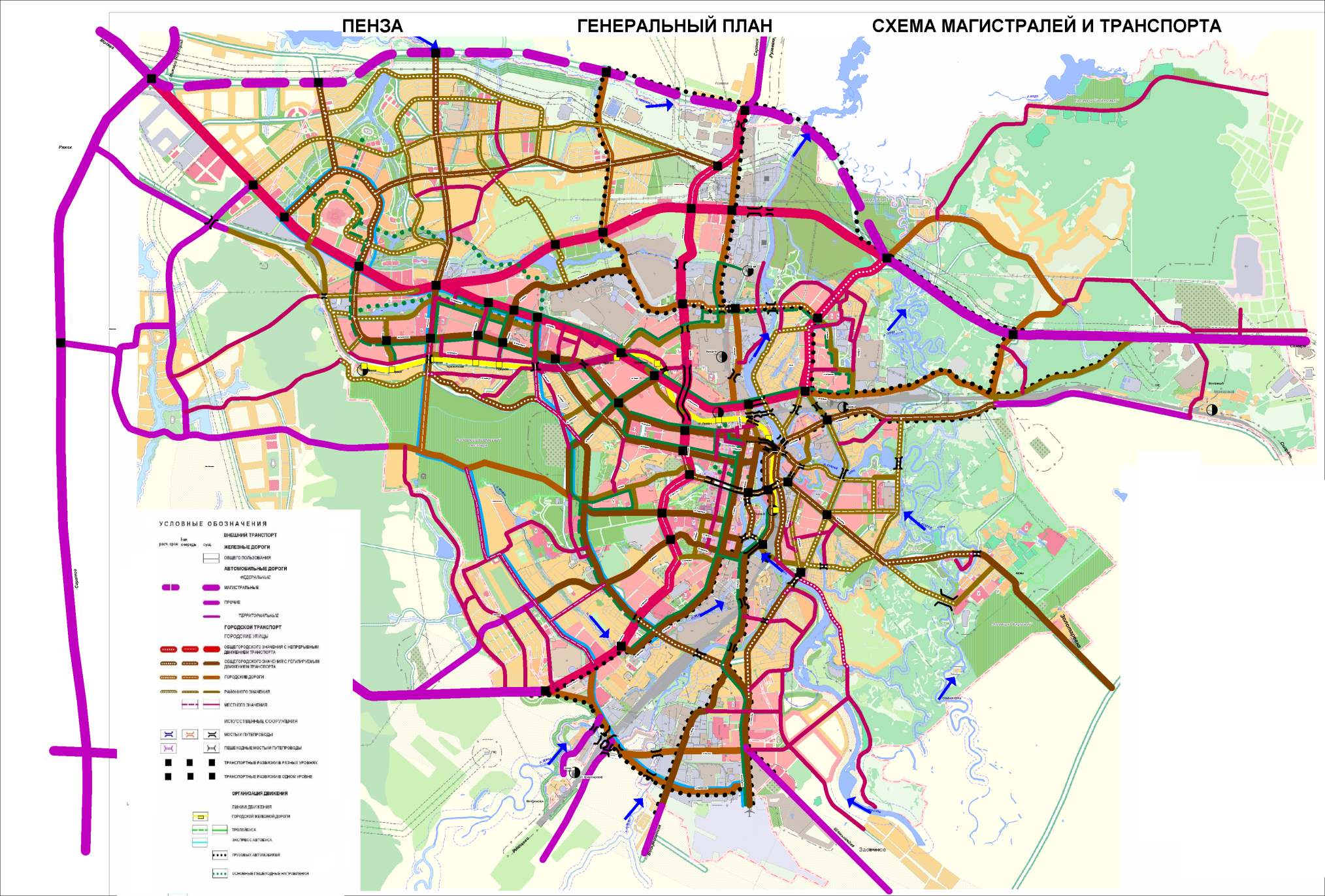 Магистральные улицы общегородского значения с регулируемым движением транспорта составлены как существующими улицами, так и вновь пробиваемыми в районах новой проектируемой жилой и промышленной застройки.Магистральные улицы общегородского значения (с регулируемым и непрерывным движением транспорта) в селитьбе дополняются магистральными улицами районного значения и улицами местного значения, а вне селитьбы - дорогами общегородского и местного значения, вливающимися на пригородных территориях во внегородскую сеть автомобильных дорог. Таким образом, сеть магистралей общегородского значения представляет собой связную сеть Пензенского транспортного комплекса.В центральной, исторически сложившейся части города система улиц имеет прямоугольное начертание, а по мере роста города и увеличения его застроенной территории формировалась вдоль основных магистралей. Улично-дорожная сеть новых районов и поселков, включенных в городскую черту, складывалась самостоятельно и имеет, в основном, прямоугольную структуру.Действующая сеть автомобильных дорог города Пензы сформирована в 70 - 80-е годы XX века, в связи с этим технические параметры значительной части магистральных улиц (ширина в красных линиях, габарит проезжей части) не соответствуют действующим нормативам и размерам движения автотранспорта.В связи с этим большая часть существующих магистралей нуждается в проведении работ по повышению качества проезжих частей, пешеходных путей сообщения, ремонта или нового строительства ливневой канализации и других инженерных сетей, на некоторых улицах расширения проезжей части.Необходимы мероприятия, направленные на реконструкцию существующих магистралей общегородского и районного значения, в том числе: расширение проезжих частей перед пересечениями, устройство полноценного поперечного профиля с максимально возможным сохранением застройки и зеленых насаждений, выделение полос для движения маршрутных транспортных средств, создание или реконструкция центральных островков на основе расчетов уровня безопасности движения, пропускной способности магистралей и пересечений, достройка недостающих участков сети.Общая протяженность улиц, проездов и  набережных составляет 713 км. Протяженность дорог (замощенные части) в городе Пензе составляет 634,5 км, в том числе:-  626,8 км – с усовершенствованным покрытием, в том числе: - 188,8 км – обеспечены подземными водостоками.Данные отражены в гистограмме.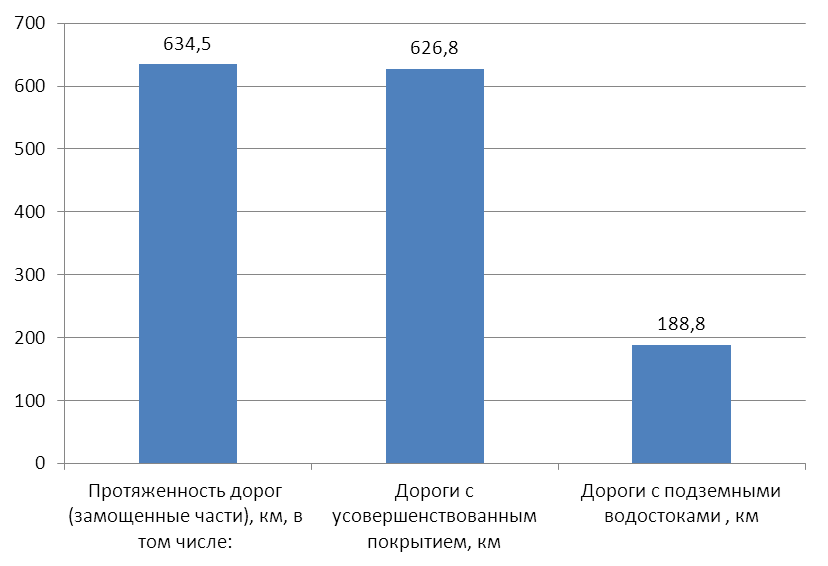 Удельный вес протяженности замощенных частей улиц, проездов, набережных в общей протяженности улиц, проездов, набережных составляет 89%. Удельный вес протяженности замощенных улиц, проездов, набережных с усовершенствованным покрытием в общей протяженности улиц, проездов, набережных составляет 87,9%.  Значительная часть автомобильных дорог общего пользования местного значения имеет высокую степень износа и низкую пропускную способность. В зависимости от степени разрушения дорожных покрытий пропускная способность автомобильных дорог снизилась на 20 - 30%.70% конструкций дорожных одежд рассчитано под осевую нагрузку в 6 тонн, в то время как большинство грузовых автомобилей и автобусов имеют фактическую нагрузку от 8 до 10 тонн.Существующая пропускная способность основных транспортных магистралей Пензы ограничена.Отрицательно влияет на общую обстановку и точечная застройка центра города, усугубляющая ситуацию с загруженностью существующих транспортных магистралей.Вышеперечисленные факторы способствуют формированию "пробок" на основных транспортных магистралях города. Пропорционально темпам прироста количества автомобилей будет постоянно увеличиваться время простоя в транспортных заторах.Назрела острая необходимость принятия планировочных и конструктивных решений по разгрузке магистральной сети, необходимо принимать неотложные меры по качественному изменению состояния сети автомобильных дорог общего пользования местного значения, чтобы обеспечить ее ускоренное развитие в соответствии с потребностями экономики, населения и государства.Анализ состава парка транспортных средств и уровняавтомобилизации, обеспеченность парковками (парковочнымиместами)Общее количество зарегистрированных транспортных средств в городе Пензе по состоянию на 01.01.2016 составляет 170066 единиц, в том числе:мото – 1849 единиц;легковые – 155526 единиц;грузовые – 9929 единиц;автобусы – 2762 единицы. Количество зарегистрированных транспортных средств в городе Пензе по годам приведено в следующей таблице:Динамика роста количества легковых автомобилей на территории города  Пензы приведена в следующем графике:Из графика видно, что количество легковых автомобилей из года в год устойчиво растет. Если в 2016 году рост составил 4,4% по сравнению с 2015 годом, то увеличение количества легковых автомобилей в 2016 году по сравнению с 2011 годом составил 32% (треть). Судя по всему, количество легковых автомобилей будет расти. В настоящее время количество легковых автомобилей на основных магистралях города Пензы приближается к 90% от общего объема транспортных средств. Поэтому именно этот вид транспорта и в большей степени его резко возросшее в последнее время количество определяют скорость движения всего потока в пиковое время.На сегодняшний момент в Пензе сложилась ситуация, при которой наблюдается ежегодное увеличение автотранспортного парка, сопровождающееся резким увеличением интенсивности движения на городских улицах. Транспортные заторы в г. Пензе стали повседневным явлением, с каждым годом их число и продолжительность неуклонно увеличиваются.При этом дорожная инфраструктура города практически не меняется.В городе нет достаточного количества парковок для автомобильного транспорта. Особенно остро стоит проблема парковок в центральной части. Неправильно припаркованные автомобили создают помехи для движения транспорта, в том числе и транспорта общего пользования. Автомобильный транспорт, как правило, паркуется на примыкающей к тротуару полосе движения транспорта либо на зеленых зонах.В настоящее время рассматривается вопрос о создании платного парковочного пространства в центральной части города.Характеристика работы транспортных средств общегопользования, включая анализ пассажиропотокаГородской пассажирский транспорт города Пензы представлен автобусами, и троллейбусами. Маршрутная сеть утверждается постановлением администрации города Пензы и включает 64 маршрута.Структура пассажирского транспорта г. ПензыНа всех маршрутах установлен единый фиксированный тариф, а также действует ряд льготных проездных документов. Перевозки на маршрутах осуществляются 7 частными компаниями и 2 муниципальными перевозчиками – МБУ «АТХ» и СМУП «Пензалифт».Диспетчерское управление движением городского пассажирского транспорта осуществляет ООО «Городской диспетчерский центр УПТ».Организатором перевозок является Управление транспорта и связи города Пензы.По данным МУП «АРЦИС» города Пензы автобусами большого класса и троллейбусами в 2015 году перевезено – 38 762 250  чел., в 2014 году было перевезено 49 550 225 чел., снижение пассажиропотока произошло на 22%. Объем перевозок пассажиров распределился следующим образом: -МУП «ППП» - 3%-СМУП «Пензалифт»  ОП «Троллейбусный парк» - 24%;-ООО «Корпорация Дилижанс» -   37%;-ООО «Транспортная Компания «Дилижанс» - 14% -ООО «Меркурий» - 22%. Данные отражены в круговой диаграмме.Количество поездок, совершенных по транспортной карте «Электронный кошелек», составляет - 7% от общего количества перевезенных пассажиров (2 855 640 чел.), за аналогичный период прошлого года – 10,7%.По льготной транспортной карте совершено  4 451 319  поездок (в 2014 году - 6 179 503 поездок).Так по данным Территориального органа Федеральной службы государственной статистики по Пензенской области  за период с 2005 г. по 2013 г. объем перевозок пассажиров городским общественным транспортом сократился в 2,77 раза, а в сравнении с 2000 г. – в 10 раз.Динамика количества перевезенных пассажиров общественным транспортом и насыщенности индивидуальными автомобилями.Сложившаяся в г. Пензе ситуация в области транспорта может характеризоваться как критическая. Ее дальнейшее развитие ведет к банкротству большинства предприятий, осуществляющих пассажирские перевозки, вынужденному повышению тарифов и сокращению маршрутной сети. Ликвидация транспорта общего пользования, как показывает мировой опыт, стимулирует активное использование индивидуального автотранспорта для совершения поездок, в конечном итоге приводя к транспортному коллапсу.Наибольший объем перевозок пассажиров транспортом общего пользования приходится в утренние часы пик. На эти же часы приходится и наибольшая нагрузка на сеть городского пассажирского транспорта в центральной части города и на остановочные пункты транспорта общего пользования.Для эффективного управления городским наземным электрическим и автомобильным транспортом и координации деятельности оперативных специальных и иных городских служб используется единая навигационно-информационная система на основе ГЛОНАСС.Характеристика условий пешеходногои велосипедного передвиженияУчитывая рост автомобилизации, особое внимание должно уделяться разработке системных решений по обеспечению безопасности движения с учетом особенностей движения транспорта и пешеходов в городской среде. Строительство транспортных пересечений и пешеходных переходов в разных уровнях, исключение доступа пешеходов на скоростные городские автомагистрали, устройство пешеходных и велосипедных дорожек вдоль автомобильных дорог, проходящих через городРазмещение пешеходных и велосипедных дорожек в границах полосы отвода автомобильной дороги должно осуществляться в соответствии с документацией по планировке территории.В настоящее время при проектировании реконструкции участков улично-дорожной сети в обязательном порядке учитывается строительство пешеходных и велосипедных дорожек.Тем не менее, дефицит бюджетных средств не позволяет выполнять работы по реконструкции автодорог в необходимом объеме, поэтому в настоящее время ремонт тротуаров и пешеходных дорожек осуществляется, в основном, при ремонте дорог общего пользования, а также при выполнении мероприятий по обеспечению доступной среды.Велосипедные дорожки проектируются отдельно в специальных зонах отдыха и спорта.Конкретные решения по планировке пешеходных путей сообщения должны определяться на стадии разработки проектов планировки.Характеристика движения грузовых транспортных средств,оценка работы коммунальных и дорожных служб, состоянияинфраструктуры для данных транспортных средствВ настоящее время в связи с общим увеличением объема грузов, перевозимых автомобильным транспортом на значительные расстояния, доля крупнотоннажного транзитного транспорта на межрегиональных маршрутах имеет тенденцию к росту. В какой-то мере данное обстоятельство обусловлено политикой, проводимой ОАО "РЖД", постоянно увеличивающим тарифы на грузовые перевозки. Увеличение доли крупнотоннажного транзитного транспорта и интенсивности движения грузового автотранспорта оказывает разрушительное влияние на состояние автомобильных дорог в городе Пензе, приводит к увеличению количества ДТП, а также к затруднению движения на улицах города. Грузооборот транспорта за последние годы увеличился на 34,5% и составил 2176,9 млн. тонно-километров.В связи с тем, что на основных центральных магистралях города движение грузового транспорта запрещено, основное количество грузового транспорта проходит по периферийным дорогам. Также можно отметить, что большая часть грузовых автомобилей с разрешенной максимальной массой до 3,5 т направляется в город. Это связано в первую очередь с обслуживанием торговой сети города.Интенсивность движения грузового транспорта на обходных магистралях города Пензы существенно превышает показатели, характерные для внутренних улиц города. В составе всего потока грузовых автомобилей преобладают автомобили с разрешенной максимальной массой до 3,5 т.60% коммунальной и дорожной техники занятой на работах по содержанию и текущему ремонту улично-дорожной сети города занято требует списания в связи с превышением эксплуатационного срока службы. Для качественного содержания улично-дорожной сети города необходимо не только заменить подлежащий списанию парк транспортных средств, но и дополнительно закупить снегоуборочные и поливомоечные машины, а также иную дорожную и коммунальную технику. В целом работа коммунальных и дорожных служб оценивается как удовлетворительная.Анализ уровня безопасности дорожного движенияАнализ уровня безопасности дорожного движения показывает, что одной из причин совершения ДТП остается отсутствие необходимого количества дорожных знаков и разметки, недостаточное искусственное освещение, недостаточная видимость дорожных знаков и светофоров, отсутствие пешеходных ограждений на наиболее опасных участках дорог.Общее количество дорожно-транспортных происшествий на 100 тысяч человек населения Пензенской области по региону приведено в следующей таблице и гистограмме. В условиях ограниченности финансовых ресурсов, направляемых на дорожное хозяйство города Пензы, целесообразно осуществлять мероприятия по повышению безопасности движения на наиболее опасных участках, ликвидируя очаги концентрации дорожно-транспортных происшествий на дорожной сети города Пензы. Это позволит уменьшить социальную остроту проблемы безопасности дорожного движения в городе.Обеспечение быстрого и безопасного движения требует применения комплекса мероприятий архитектурно-планировочного и организационного характера.К числу архитектурно-планировочных мероприятий относятся строительство новых и реконструкция существующих улиц, к организационным - введение одностороннего движения и кругового движения на перекрестках, устройство пешеходных переходов и пешеходных зон, автомобильных стоянок, остановок общественного транспорта.В то время как реализация мероприятий архитектурно-планировочного характера требует помимо значительных капиталовложений довольно большого периода времени, организационные мероприятия способны привести к сравнительно быстрому эффекту. В ряде случаев организационные мероприятия выступают в роли единственного средства для решения транспортной проблемы.При реализации мероприятий по организации дорожного движения особая роль принадлежит внедрению технических средств: дорожных знаков и дорожной разметки, средств светофорного регулирования, дорожных ограждений и направляющих устройств.В последние годы особое внимание уделяется внедрению эффективных автоматизированных систем управления дорожным движением в масштабах целого города. Существующие методы и технологии позволяют осуществлять управление движением с помощью средств светофорной сигнализации и информирования участников движения. Эффективное управление дорожным движением должно обеспечивать равномерную загрузку транспортной сети на грани ее пропускной способности, не допуская перегрузки уязвимых зон, а также прогнозировать развитие транспортной обстановки, иметь возможность изменять интенсивность потоков в местах, не имеющих стратегического значения для состояния дорожного движения в городе. При этом выработка управленческих решений и контроль за движением должны быть сосредоточены в едином центре организации дорожного движения.Оценка уровня негативного воздействия транспортнойинфраструктуры на окружающую среду, безопасность и здоровьенаселенияГород Пенза – крупный промышленный центр Среднего Поволжья, административно-территориальный и культурный центр, крупный узел шоссейных и железнодорожных линий. Основными источниками загрязнения атмосферы являются предприятия машиностроения, приборостроения, производства стройматериалов, деревоперерабатывающей промышленности, медицинского приборостроения и медицинских препаратов, теплоэнергетические предприятия, а также автомобильный и железнодорожный транспорт. Предприятия расположены на всей территории города.Уровень загрязнения воздуха повышенный. Он определяется средними за год концентрациями формальдегида и хлорида водорода, превышающими ПДК. Тенденция за период 2010-2014 гг.: возрос уровень загрязнения воздуха взвешенными веществами и хлоридом водорода. Снижение категории качества воздуха в городе в основном связано с изменением санитарно-гигиенических нормативов (ПДК) для концентраций формальдегида.За 2015 год уровень загрязнения воздуха – низкий. Состояние загрязнения атмосферного воздуха в г. Пенза за 2015 год не улучшилось по сравнению с предыдущим. Различие в оценке качества воздуха связано с введением новых санитарно-гигиенических нормативов концентраций формальдегида. Проблему загрязнения атмосферы города по-прежнему определяют главным образом, высокие концентрации веществ, присутствующих в выбросах автотранспорта (формальдегида) и выбросы предприятий в период неблагоприятных метеорологических условий.Объем выбросов вредных (загрязняющих) веществ в атмосферный воздух от автомобильного транспорта в городе ПензеНа графике представлена динамика показателя. Из графика видно, что значение данного показателя ежегодно возрастает или остается на одном уровне. Учитывая тот факт, что количество автотранспорта в городе растет изо дня в день, логично предположить, что значение данного показателя в последующие годы будет не ниже 27,2 тыс. тонн в год, а то и больше. Шаг годового роста составляет 2,2 тысяч тонн, 0,5 тысяч тонн. К 2020 году значение данного показателя, на наш взгляд, может достигнуть отметки 32,5 тысяч тонн в год при сохранении существующей динамики, что отрицательным образом скажется на окружающей среде, если не предпринять никаких шагов по стабилизации ситуации.Характеристика существующих условий и перспектив развитияи размещения транспортной инфраструктурыРазмещение основных объектов транспортной инфраструктуры города осуществляется в соответствии с картой-схемой "Транспортная инфраструктура" Генерального плана города Пензы, на которой указаны перспективное размещение транспортных искусственных сооружений - мостов, путепроводов, развязок в разных уровнях, а также вокзалов - железнодорожных, автобусных, речных и других объектов.Оценка нормативно-правовой базы, необходимойдля функционирования и развития транспортной инфраструктурыФункционирование и развитие транспортной инфраструктуры осуществляется в соответствии с:- Градостроительным кодексом Российской Федерации;- Закон Пензенской области от 14.11.2006 №1164-ЗПО "Градостроительный устав Пензенской области";- Закон Пензенской обл. от 04.09.2007 №1367-ЗПО "О Стратегии социально-экономического развития Пензенской области на долгосрочную перспективу (до 2030 года)"- Постановление Правительства Пензенской обл. от 07.06.2012 №431-пП «Об утверждении Схемы территориального планирования Пензенской области»- Постановление Правительства Пензенской обл. от 26.09.2013 №724-пП «Об утверждении государственной программы Пензенской области «Развитие территорий, социальной и инженерной инфраструктуры, обеспечение транспортных услуг в Пензенской области на 2014 - 2020 годы»- Постановление Правительство Пензенской области от 13.04.2015 г. №189-пп «Об утверждении региональных нормативов градостроительного проектирования Пензенской области»;- Решение Пензенской городской Думы от 30.06.2005 г. №130-12/4 «Устав города Пензы»;- Решение Пензенской городской Думы от 28.03.2008 г. №916-44/4 «Об утверждении генерального плана города Пензы»- Решение Пензенской городской Думы от 22.12.2009 г. №229-13/5 «Об утверждении правил землепользования и застройки города Пензы»- Решение Пензенской городской Думы от 26.06.2009 г. №66-7/5 «Об утверждении правил благоустройства, соблюдения чистоты и порядка в городе Пензе»- Решение Пензенской городской Думы от 30.10.2015 г. №299-13/6 «Об утверждении местных нормативов градостроительного проектирования города Пензы»- Постановление администрации города Пензы от 16.10.2013 г. №1204 «О порядке создания и использования, в том числе на платной основе, парковок (парковочных мест), расположенных на автомобильных дорогах общего пользования местного значения города Пензы»- Постановление администрации города Пензы от 29.06.2014 г. №1131/4 «Об утверждении муниципальной программы «Модернизация, развитие жилищно-коммунального хозяйства и благоустройство города Пензы на 2015 - 2017 годы»- Постановление администрации города Пензы от 29.09.2014 г. №1131/3 «Об утверждении муниципальной программы города Пензы «Создание условий для предоставления транспортных услуг и организация транспортного обслуживания в городе Пензе на 2015 - 2020 годы»- Постановление администрации города Пензы от 10.10.2014 №1179 «Об утверждении муниципальной программы «Развитие территорий, социальной  и инженерной инфраструктуры в городе Пензе на 2015-2018 годы»- Постановление администрации города Пензы от 03.07.2015 г. №1012 «Об утверждении расчетных показателей обеспечения застроенной территории, подлежащей развитию, объектами социального и коммунально-бытового назначения, объектами инженерной инфраструктуры» - Постановление администрации города Пензы от 28.12.2015 г. №2252 «Об организации платных парковок, расположенных на автомобильных дорогах общего пользования местного значения города Пензы»Действующая нормативная правовая база достаточна.Оценка финансирования транспортной инфраструктурыФинансирование мероприятий по содержанию и развитию транспортной инфраструктуры осуществляется за счет средств бюджета города Пензы, субсидий в форме межбюджетных трансфертов, предоставляемых бюджету города Пензы из федерального и регионального бюджетов. Объем финансирования вышеуказанных мероприятий недостаточен и определяется ограниченными возможностями бюджета города Пензы. Принятие на федеральном и региональном уровне нормативных правовых актов, предусматривающих предоставление бюджету города Пензы субсидий в форме межбюджетных трансфертов, позволяет привлечь дополнительные средства на выполнение мероприятий по содержанию и развитию транспортной инфраструктуры города.II. Прогноз транспортного спроса, изменения объемови характера передвижения населения и перевозок грузовна территории городского округа город Пенза ПензенскойобластиПрогноз социально-экономическогои градостроительного развитияПрогнозные показатели социально-экономического развития города Пензы определены с учетом сценарных условий Министерства экономического развития Российской Федерации, предложенных министерством дефляторов, приоритетов и целевых индикаторов социально-экономического развития.Основные показатели прогноза социально-экономического развития города Пензы приведены в таблице.Одним из основных факторов территориального развития и экономического роста городов и регионов является повышение  инвестиционной привлекательности, способствующее увеличению притока инвестиций в экономику.Инвестиции в основной капитал в городе Пенза за счет всех источников финансирования за 2014 год составили 32,973 млрд. руб., что на 200 млн. руб. больше чем в 2013 году. Объем инвестиций по всем источникам финансирования за 2015 год будет подсчитан в августе 2016 года. По предварительной оценке в 2015 году общий объем инвестиций также сохранит положительную динамику. Такой результат возможен благодаря реализации на территории города Пензы масштабных долгосрочных инвестиционных проектов, созданию новых и модернизации существующих производств. Инвестиции в основной капитал (за исключением бюджетных средств) в расчете на 1 жителя в 2014 году составили 25272,20 руб., в  2015 году 25273,20 руб.Продолжается строительство новых микрорайонов с входящей в них инфраструктурой. В 2015 году в городе Пензе  за счет всех источников финансирования  введено в эксплуатацию 465,0 тысяч квадратных метров жилья, в том числе: многоквартирные дома – 315,2 тысяч квадратных метров;индивидуальные дома – 149,8  тысяч квадратных метров.На 01.07.2016 года  за счет всех источников финансирования  введено в эксплуатацию 128956,7 тыс. кв. м. жилья (рост составил 104,3 % к соответствующему периоду 2015 года), в том числе:    многоквартирные жилые дома – 67942,5 тысяч квадратных метров;индивидуальные жилые дома –  61014,2 тысяч квадратных метров.В 2016 году и в 2017-2019 годах будет продолжено жилищное строительство,  ожидается ввести в эксплуатацию следующие объемы в:2016 году – 485,0 тысяч квадратных метров;2017 году – 499,5 тысяч квадратных метров;2018 году – 514,5 тысяч квадратных метров;2019 году – 529,9 тысяч квадратных метров.Прогнозные показатели по вводу в эксплуатацию объектов жилья на 2016 и 2017 годы утверждены подпрограммой «Стимулирование развития жилищного строительства в городе Пензе» муниципальной программой «Развитие территорий, социальной и инженерной инфраструктуры в городе Пензе на 2015-2017 годы», планируемый ежегодный рост ввода в эксплуатацию – 3%. В 2011-2013 годах  в экономике города Пензы развивались и укреплялись позитивные тенденции: рост объемов производства, заработной платы, увеличение потребительского спроса населения на товары и услуги. Был отмечен рост основных показателей экономического развития города Пензы. Тенденция роста объема производства промышленных предприятий происходила за счет проведения мероприятий по техническому перевооружению с учетом замены старого оборудования, приобретения и установки новых производственных линий для выпуска конкурентоспособной продукции и проведения мероприятий по снижению затрат на энергетические ресурсы.Однако осложнение геополитической обстановки в 2014-2015 годах и первой половине 2016 года негативно отразилось на экономической ситуации в стране и в Пензенской области в частности.Динамика основных  показателей социально-экономического развития города Пензы наглядно демонстрирует непростую ситуацию, сложившуюся в различных отраслях и сферах деятельности в последние два года. Наиболее чувствительными к влиянию  кризиса оказываются рынок  труда и сфера занятости населения. Предприятия и организации проводят оптимизацию численности персонала и приостанавливают прием новых сотрудников. Так, по данным Пензастата, за четыре месяца текущего года сократилось число хозяйствующих субъектов, зарегистрированных в составе территориального раздела Статистического регистра хозяйствующих субъектов города Пензы, с 17586 единиц на 1 января до 17154 единиц на 1 мая 2016 года. За январь-апрель 2016 года численность работающих по крупным и средним предприятиям города, не относящимся к субъектам малого предпринимательства, уменьшилась на 3,6% по сравнению с январем-апрелем 2015 года, соответственно снизилась потребность в работниках, заявленная работодателями в службу занятости. В совокупности все негативные воздействия на экономику привели к росту безработицы: на 01.06.2016 численность граждан, имеющих статус безработных, составила 2221 человек. Увеличилась численность незанятых граждан, зарегистрированных в службе занятости,  в расчете на одну заявленную вакансию.В прогнозный период продолжится сокращение численности населения в трудоспособном возрасте, обусловленное вступлением в трудоспособный возраст относительно малочисленных поколений людей, рожденных в 1990-е годы, и выбытием поколения, рожденного в послевоенные годы, что делает маловероятным резкий рост безработицы. В целях поддержания численности экономически активного населения предполагается умеренный рост экономической активности молодёжи и граждан околопенсионного возраста. Миграционный прирост населения города является незначительным и большого влияния на состояние рынка труда не оказывает.В условиях сохраняющейся геополитической нестабильности и применения к государству санкционного режима на протяжении рассматриваемого периода прогнозная оценка состояния рынка труда города Пензы на ближайшую перспективу определяется как ожидаемая стабилизация общеэкономической ситуации в 2016-2017 годах, постепенный экономический подъем в 2018-2019 годах, сопровождающийся повышением эффективности рабочих мест, увеличением темпов роста инвестиций, достижением большей сбалансированности спроса и предложения рабочей силы.В целях увеличения доли трудоспособного населения, социальной защищенности граждан и увеличения доходов бюджетов всех уровней на территории города Пензы ведется работа по легализации неформальной занятости. Среднегодовая численность постоянного населения города Пензы в 2015 году составила 523,7 тыс. чел. По оценке среднегодовая численность постоянного населения города  в 2016 году составит 524,2 тыс. человек.Структурные изменения  населения, обусловленные сокращением числа женщин репродуктивного возраста, а также тенденция откладывания рождения первого ребенка на более поздний период будут сдерживать рост коэффициента рождаемости.Мероприятия по сокращению уровня смертности, прежде всего граждан трудоспособного возраста, будут способствовать снижению общего коэффициента смертности до 12,1 в 2019 году (в 2014 году – 12,6).Реализация мер демографической  политики позволит повысить ожидаемую продолжительность жизни до 72,4 лет к 2019 году.Указанные меры позволят к 2019 году увеличить показатель среднегодовой численности населения города Пензы до 525,3 тыс. чел. с 523,7 тыс.чел. в 2015 году.Прогноз транспортного спроса, характера передвижениянаселения и перевозок грузов по видам транспортаУчитывая тенденции роста парка легковых автомобилей, можно ожидать, что к 2020 году снизится уровень перевозок пассажиров транспортом общего пользования.Избыточная концентрация рабочих мест в центре города Пензы приводит к ежедневным утренним транспортным потокам из граничных районов города к его центру и обратно в вечернее время.При ухудшении положения на рынке труда люди начинают меньше обращать внимание на удаленность рабочего места, а руководствуются, прежде всего, надежностью найденной работы.В связи с этим до 2020 года не ожидается значительного изменения направлений движения пассажирских транспортных потоков и транспортного спроса населения.Планируется проведение работ по оптимизации маршрутов грузового транспорта. Разработаны различные варианты сети маршрутов.Они предполагают запрещение въезда в город грузового автотранспорта в период с 6-00 до 22-00. Данное предложение основывается на опыте города Москвы, когда запретом проезда крупнотоннажных грузовиков по МКАД с 06.00 до 22.00 добились положительной динамики практически всех показателей эффективности движения на МКАД.Комплекс предлагаемых мероприятий позволит ограничить проезд грузового автотранспорта по центральным (основным) участкам улично-дорожной сети города.Оптимизация маршрутов движения грузового автотранспорта в городе Пензе позволит снизить разрушение дорог центральной части города, снизить уровень ДТП, уменьшить заторы, а также снизить степень шумового воздействия на организм человека и улучшить экологическую обстановку во всем городе.Прогноз развития транспортной инфраструктурыпо видам транспортаРазвитие транспортной инфраструктуры города Пензы определено Генпланом и действующими государственными и муниципальными программами. В результате реализации запланированных мероприятий повысится доступность для инвалидов остановочных пунктов общественного транспорта и других объектов транспортной инфраструктуры. Увеличится количество обустроенных в соответствии с требованиями безопасности дорожного движения пешеходных переходов и тротуаров.Имеющиеся в городе автовокзал и железнодорожные вокзалы соответствуют действующим требованиям и потребностям жителей города в транспортном обслуживании. По мере необходимости будет осуществляться их модернизация за счет средств собственников.С целью снижения нагрузок на улично-дорожную сеть и повышения ее пропускной способности планируется устройство платных парковок в центральной части города.Прогноз развития дорожной сетиРазвитие дорожной сети города Пензы и транспортной инфраструктуры определено Генпланом, предусматривающим перспективное размещение магистральных автодорог общегородского и районного значения, а также основных улиц местного значения, продолжение строительства объездных магистралей, отвечающих требованиям безопасности дорожного движения и роста интенсивности движения транспортных средств.Для увеличения пропускной способности дорог планируется выполнение работ по капитальному ремонту и реконструкции участков улично-дорожной сети, с устройством дополнительных полос движения, в первую очередь на участках, примыкающих к перекресткам, а также по строительству дополнительных заездных карманов для размещения парковочных мест.Прогноз уровня автомобилизации, параметровдорожного движенияПрогнозный уровень автомобилизации жителей города Пензы к 2026 году составит 300 - 350 автомобилей на 1000 жителей.За счет проведения работ по созданию автоматизированных информационных и управляющих систем в городе Пензе, организации платного парковочного пространства, оптимизации маршрутов грузового и пассажирского транспорта общего пользования сократится интенсивность движения на основных магистралях города, повысится скорость движения транспорта, снизится в целом нагрузка на улично-дорожную сеть города.Прогноз показателей безопасности дорожного движенияУровень безопасности дорожного движения в городе Пензе повысится за счет реализации мероприятий по:- капитальному ремонту, ремонту, содержанию автомобильных дорог общего пользования местного значения;- оборудованию светофорными объектами мест концентрации ДТП, а также мест пересечений и примыканий автомобильных дорог;- модернизации и реконструкции существующих светофорных объектов;- обустройству участков улично-дорожной сети пешеходными ограждениями;- оборудованию нерегулируемых пешеходных переходов освещением, искусственными дорожными неровностями, светофорами Т.7, системами светового оповещения, дорожными знаками с внутренним освещением и светодиодной индикацией, Г-образными опорами, дорожной разметкой, в том числе с применением штучных форм и цветных дорожных покрытий, световозвращателями и индикаторами, а также устройствами дополнительного освещения и другими элементами повышения безопасности дорожного движения;- созданию автоматизированной подсистемы управления дорожным движением.Прогноз негативного воздействия транспортной инфраструктурына окружающую среду и здоровье населенияЗа счет проведения работ по созданию автоматизированных информационных и управляющих систем в городе Пензе, оптимизации маршрутов грузового и пассажирского транспорта общего пользования сократится интенсивность движения на основных магистралях города и, следовательно, уменьшится уровень негативного воздействия транспортной инфраструктуры на окружающую среду и здоровье населения.III. Принципиальные варианты развития транспортнойинфраструктуры, их укрупненная оценка по целевым показателям(индикаторам) развития транспортной инфраструктуры. Выборпредлагаемого к реализации варианта развития транспортнойинфраструктуры городского округа город Пенза ПензенскойобластиНастоящей Программой предлагается вариант развития транспортной инфраструктуры, предусмотренный в рамках утвержденного до 2026 года Генплана.Намеченные к реализации мероприятия по развитию транспортной инфраструктуры города Пензы до 2018 года утверждены Постановлением Правительства Пензенской области от 26.09.2013 №724-пП в рамках государственной программы Пензенской области "Развитие территорий, социальной и инженерной инфраструктуры, обеспечение транспортных услуг в Пензенской области на 2014 - 2020 годы" и постановлением администрации города Пензы от 10.10.2014 №1179 в рамках муниципальной программы "Развитие территорий, социальной и инженерной инфраструктуры в городе Пензе на 2015-2018 годы" и постановлением администрации города Пензы от 29.09.2014 №1131/4 «Модернизация, развитие жилищно-коммунального хозяйства и благоустройство города Пензы на 2015-2017 годы».При разработке и утверждении нового генерального плана города Пензы будут предложены различные варианты развития транспортной инфраструктуры, проведена их укрупненная оценка по целевым показателям (индикаторам), осуществлен выбор предлагаемого к реализации варианта развития транспортной инфраструктуры.Оценка мероприятий Программы будет осуществляться по целевым показателям (индикаторам), приведенным в таблице*.IV. Перечень мероприятий (инвестиционных проектов)по проектированию, строительству, реконструкции объектовтранспортной инфраструктуры предлагаемого к реализацииварианта развития транспортной инфраструктуры,технико-экономических параметров объектов транспорта,очередность реализации мероприятий (инвестиционных проектов)городского округа город Пенза Пензенской областиV. Оценка объемов и источников финансирования мероприятий(инвестиционных проектов) по проектированию, строительству,реконструкции объектов транспортной инфраструктурыпредлагаемого к реализации варианта развития транспортнойинфраструктуры городского округа город Пенза Пензенскойобласти*VI. Оценка эффективности мероприятий (инвестиционныхпроектов) по проектированию, строительству, реконструкцииобъектов транспортной инфраструктуры предлагаемогок реализации варианта развития транспортной инфраструктурыгородского округа город Пенза Пензенской областиВ результате реализации мероприятий Программы к 2026 году:- увеличится протяженность отремонтированных участков автомобильных дорог города Пензы до 247,3 км;- количество оборудованных элементами повышения безопасности дорожного движения пешеходных переходов достигнет 366 ед.;Реализация программных мероприятий повысит доступность для маломобильных групп населения объектов транспортной инфраструктуры и безопасность дорожного движения.VII. Предложения по институциональным преобразованиям,совершенствованию правового и информационного обеспечениядеятельности в сфере проектирования, строительства,реконструкции объектов транспортной инфраструктурыгородского округа город Пенза Пензенской областиПредложения по институциональным преобразованиям, совершенствованию правового и информационного обеспечения деятельности в сфере проектирования, строительства, реконструкции объектов транспортной инфраструктуры на территории города Пензы на период с 2017 по 2026 год отсутствуют.* разделы будут наполнены дополнительно.Наименование программыПрограмма комплексного развития транспортной инфраструктуры муниципального образования город Пенза на 2017-2026 годы (далее - Программа)Основание для разработки ПрограммыФедеральный закон от 29.12.2014 № 456-ФЗ «О внесении изменений в градостроительный кодекс Российской Федерации и отдельные законодательные акты Российской Федерации»Заказчик ПрограммыАдминистрация города Пензы, г. Пенза, пл. Маршала Жукова, 4 Разработчик ПрограммыУправление экономического развития администрации города Пензы, г. Пенза, пл. Маршала Жукова, 4Цель (цели) программыСоздание транспортной инфраструктуры, обеспечивающей безопасность участников дорожного движения, доступность ее объектов для всех категорий граждан, качество и эффективность транспортного обслуживания населенияЗадачи Программы1. Развитие дорожного хозяйства в городе Пензе.2. Обеспечение безопасности дорожного движения и функционирования дорожно-транспортной инфраструктуры.3. Совершенствование организации дорожного движения и парковочного пространства в городе Пензе.Целевые показатели (индикаторы) ПрограммыПротяженность автомобильных дорог города Пензы, на которых выполнен ремонт (ежегодно);Доля объектов дорожного хозяйства, адаптированных для использования инвалидами и другими маломобильными группами населения (остановки общественного транспорта);Доля общественного транспорта адаптированного для перевозки пассажиров с ограниченными физическими возможностями и других маломобильных групп населения в общем числе общественного транспорта;Доля пешеходных переходов, оборудованных элементами повышения безопасности дорожного движения;Протяженность сети велосипедных дорожек в городе Пензе;Доля конечных остановок общественного транспорта, оборудованных разворотной площадкой и обустроенными остановочными павильонами в общем числе конечных остановок;Доля объектов социального назначения оборудованных парковочными площадками от общего числа объектов социального назначения.  Сроки и этапы реализации ПрограммыПрограмма реализуется с 2017 по 2026 год в 2 этапа.1 этап с 2017 по 2020 годы.2 этап с 2021 по 2026 годы.Основные мероприятия ПрограммыПроведение работ, направленных на улучшение состояния улично-дорожной сети города Пензы.2. Адаптация общественного транспорта и подходов к остановочным пунктам общественного транспорта для обеспечения доступности инвалидам и другим маломобильным группам населения.3. Проведение работ, направленных на повышение безопасности дорожного движения и парковочного пространства.4. Мероприятия по проектированию, строительству, реконструкции объектов транспортной инфраструктуры.Объемы и источники финансирования Программы*1. Общий объем финансирования Программы составляет     тыс. руб., в том числе по годам реализации:2017 год -  тыс. руб.,2018 год - тыс. руб.,2019 год -  тыс. руб.,2020 год -  тыс. руб.,2021 год -  тыс. руб.,2022 год - тыс. руб.,2023 год -  тыс. руб.,2024 год -  тыс. руб.,2025 год -  тыс. руб.,2026 год -  тыс. руб.Из них по источникам финансирования:Средства бюджета города Пензы:Всего -  тыс. руб., в том числе по годам:2017 год -  тыс. руб.,2018 год - тыс. руб.,2019 год -  тыс. руб.,2020 год -  тыс. руб.,2021 год -  тыс. руб.,2022 год - тыс. руб.,2023 год -  тыс. руб.,2024 год -  тыс. руб.,2025 год -  тыс. руб.,2026 год -  тыс. руб.Средства бюджета Пензенской области:Всего -  тыс. руб., в том числе по годам:2017 год -  тыс. руб.,2018 год - тыс. руб.,2019 год -  тыс. руб.,2020 год -  тыс. руб.,2021 год -  тыс. руб.,2022 год - тыс. руб.,2023 год -  тыс. руб.,2024 год -  тыс. руб.,2025 год -  тыс. руб.,2026 год -  тыс. руб.Средства федерального бюджета:Всего -  тыс. руб., в том числе по годам:2017 год -  тыс. руб.,2018 год - тыс. руб.,2019 год -  тыс. руб.,2020 год -  тыс. руб.,2021 год -  тыс. руб.,2022 год - тыс. руб.,2023 год -  тыс. руб.,2024 год -  тыс. руб.,2025 год -  тыс. руб.,2026 год -  тыс. руб.1.1. В рамках государственной программы Пензенской области ««Развитие территорий, социальной и инженерной инфраструктуры, обеспечение транспортных услуг в Пензенской области на 2014 - 2020 годы» - _____, в том числе по годам реализации:2017 год - тыс. руб.,2018 год - тыс. руб.,2019 год - тыс. руб.,Из них по источникам финансирования:Средства федерального бюджета:Всего - тыс. руб., в том числе по годам:2017 год - тыс. руб.,2018 год -  тыс. руб.,1.2. В рамках муниципальной программы «Развитие территорий, социальной  и инженерной инфраструктуры в городе Пензе на 2015-2018 годы» - ______ тыс. руб., в том числе по годам реализации:2017 год - тыс. руб.,2018 год -  тыс. руб.,Из них по источникам финансирования:Средства бюджета города Пензы:Всего - ______ тыс. руб., в том числе по годам:2017 год - тыс. руб.,2018 год -  тыс. руб.,Средства областного бюджета:Всего - ______ тыс. руб., в том числе по годам:2017 год - тыс. руб.,2018 год - тыс. руб.,Средства федерального бюджета: Всего - _____ тыс. руб., в том числе по годам:2017 год - тыс. руб.,2018 год - тыс. руб.,1.3. В рамках муниципальной программы «Модернизация, развитие жилищно-коммунального хозяйства и благоустройство города Пензы на 2015-2017 годы» - ______ тыс. руб., в том числе по годам реализации:2017 год - тыс. руб.,2018 год -  тыс. руб.,Из них по источникам финансирования:Средства бюджета города Пензы:Всего - ______ тыс. руб., в том числе по годам:2017 год - тыс. руб.,2018 год -  тыс. руб.,Средства областного бюджета:Всего - ______ тыс. руб., в том числе по годам:2017 год - тыс. руб.,2018 год - тыс. руб.,Средства федерального бюджета: Всего - _____ тыс. руб., в том числе по годам:2017 год - тыс. руб.,2018 год - тыс. руб.1.4. В рамках муниципальной программы «Создание условий для предоставления транспортных услуг и организация транспортного обслуживания в городе Пензе на 2015-2020 годы» - ______ тыс. руб., в том числе по годам реализации:2017 год - тыс. руб.,2018 год -  тыс. руб.,2019 год – тыс. руб.,2020 год – тыс. руб.Из них по источникам финансирования:Средства бюджета города Пензы:Всего - ______ тыс. руб., в том числе по годам:2017 год - тыс. руб.,2018 год -  тыс. руб.,2019 год – тыс. руб.,2020 год – тыс. руб.Средства областного бюджета:Всего - ______ тыс. руб., в том числе по годам:2017 год - тыс. руб.,2018 год - тыс. руб.,2019 год – тыс. руб.,2020 год – тыс. руб.Средства федерального бюджета: Всего - _____ тыс. руб., в том числе по годам:2017 год - тыс. руб.,2018 год - тыс. руб.,2019 год – тыс. руб.,2020 год – тыс. руб.ГородПлощадь города, кв. км.Численность населения, тысяч человекПлотность населения на 1 кв. км., человекОжидаемая продолжительность жизни, лет (городское население)Казань6141205,7196472,56Саранск383331,786672,3Пенза290524,6180972,08Чебоксары248484,5195471,93Саратов382842,1220471,34Киров75751968671,33Ижевск315642203871,25Ульяновск623642,3103170,8Йошкар-Ола100274,1274170,74Уфа7081115,9157670,74Н. Новгород4671276,6273469,89Пермь8001036,5129669,89Самара5421171,9216269,77Оренбург917576,862969,23Наименование вида деятельностиКоличество предприятий, ед. Количество предприятий, ед. ДинамикаНаименование вида деятельности20142015+133Сельское хозяйство, охота и лесное хозяйство332465-103Обрабатывающие производства55045401+11Производство и распределение электроэнергии, газа и воды120131+452Строительство 38754327+180Оптовая и розничная торговля, ремонт автотранспортных средств, мотоциклов, бытовых изделий и предметов личного пользования 80388218-66Гостиницы и рестораны12571191+100Транспорт и связь 14971597+67Финансовая деятельность142209+265Операции с недвижимым имуществом, аренда и предоставление услуг 61326397+11Образование4758+103Здравоохранение и предоставление социальных услуг501604-52Предоставление прочих коммун., социальных и персональных услуг493441-52Итого27 93829039+1101СтворДлина, мШирина, мШирина, мМатериалГод постройкиПримечаниеСтворДлина, мпр. частитрот.МатериалГод постройкиПримечаниеМОСТЫМОСТЫМОСТЫМОСТЫМОСТЫМОСТЫМОСТЫМОСТЫЧерез р. СуруЧерез р. СуруЧерез р. СуруЧерез р. СуруЧерез р. СуруЧерез р. СуруЧерез р. СуруЧерез р. Суру1.Линия железной дороги между станциями Пенза-V и Пенза-IIIнет данныхнет данныхнет данныхнет данныхнет данных2 железнодорожных моста2.ул. Баумана - ул.Павлушкина267,515,04,5-"-19673.ул. Урицкого (на остров)60,06,53,0-"-19274.ул. Горького (пешеход.)176,07,0-"-19735.ул. Бакунина - Горбатов пер.131,012,03,0ж.-б.19636.Линия железной дороги Рузаевка - Ртищевонет данныхнет данныхнет данныхнет данныхнет данныхжелезнодорожный мост7.Линия железной дороги Москва - Сызраньнет данныхнет данныхнет данныхнет данныхнет данныхжелезнодорожный мост8.ул. Луначарского661,015,04,6-"-19759.у ТЭЦ-1250,07,01,5метал.1959закрыт10.Федеральная магистральная автодорога "Урал"нет данныхнет данныхнет данныхнет данныхнет данныхЧерез р. Старая СураЧерез р. Старая СураЧерез р. Старая СураЧерез р. Старая СураЧерез р. Старая СураЧерез р. Старая СураЧерез р. Старая СураЧерез р. Старая Сура11.В пос. Ахуны86,79,03,0-"-196712.В створе меридиональной дороги, идущей из района Сосновка до линии железной дорогинет данныхнет данныхнет данныхнет данныхнет данных13.ул. Бумажников (ф-ка "Маяк")13,49,04,0-"-197814.ул. Свободы104,29,03,0ж.-б.195815.ул. Тарханова - Горбатов пер.47,810,04,5ж.-б.196916.ул. Парковая19,59,04,0-"-196817.Соединительная ветка железной дороги между станциями Пенза-III и Пенза-IIнет данныхнет данныхнет данныхнет данныхнет данных2 железнодорожных мостаЧерез реку ПензуЧерез реку ПензуЧерез реку ПензуЧерез реку ПензуЧерез реку ПензуЧерез реку ПензуЧерез реку ПензуЧерез реку Пензу18.Автодорога Пенза - Мичуринскоенет данныхнет данныхнет данныхнет данныхнет данных19.Линия железной дороги Рузаевка - Ртищевонет данныхнет данныхнет данныхнет данныхнет данныхжелезнодорожный мост20.Автодорога в садоводствонет данныхнет данныхнет данныхнет данныхнет данных21.ул. Терновского127,014,04,5метал.196922.ул. Токарнаянет данныхнет данныхнет данныхнет данныхнет данныхЧерез другие водотокиЧерез другие водотокиЧерез другие водотокиЧерез другие водотокиЧерез другие водотокиЧерез другие водотокиЧерез другие водотокиЧерез другие водотоки23.Продолжение ул. Пушанина в западном направлениинет данныхнет данныхнет данныхнет данныхнет данныхР. Ардым24.ул. Свободы16,714,04,0-"-1968руч. Прокоп25.а/д "Урал"135,624,05,0ж.-б.1978руч. БезымянныйПУТЕПРОВОДЫПУТЕПРОВОДЫПУТЕПРОВОДЫПУТЕПРОВОДЫПУТЕПРОВОДЫПУТЕПРОВОДЫПУТЕПРОВОДЫПУТЕПРОВОДЫ1.ул. 8 Марта341,72 x 12,254,2-"-19812.пр. Победы58,214,04,5-"-1966в развязке3.ул. Беляева173,52 x 12,252 x 12,251987в развязке4.ул. Ленина250,615,04,5ж.-б.19745.ул. Пионерская32,97,03,0мет.1949Исп. как пешеходный6.ул. Луначарского248,710,53,3-"-1977 рек.7.ул. Гагарина347,022,35,0ж.-б.1978ул. Толстого:8.1 очередь737,313,83,4-"-1982Ул. Кулакова и ж.-д.9.2 очередь730,613,83,4-"-1985Ул. Луначарского10.Линия железной дороги Москва - Сызраньнет данныхнет данныхнет данныхнет данныхнет данныхж.-д. путепровод ч/з ул. Чехова11.Линия железной дороги Москва - Сызраньнет данныхнет данныхнет данныхнет данныхнет данныхж.-д. путепровод ч/з линию Рузаевка - Ртищево12.Соединительная ветка между станциями Пенза-I и Пенза-IIIнет данныхнет данныхнет данныхнет данныхнет данныхж.-д. путепровод ч/з ул. Чехова13.Соединительная ветка между станциями Пенза-I и Пенза-IIIнет данныхнет данныхнет данныхнет данныхнет данныхж.-д. путепровод ч/з ул. Урицкого14.Линия железной дороги Рузаевка - Ртищево116,89,03,0-"-1962ж.-д. путепровод ч/з Горбатов пер. (ул. Баумана)15.Линия железной дороги Рузаевка - Ртищевонет данныхнет данныхнет данныхнет данныхнет данныхж.-д. путепровод ч/з автодорогу в садоводства16.Федеральная магистральная автодорога "Урал"нет данныхнет данныхнет данныхнет данныхнет данныхч/з ж.-д. линию Рузаевка - Ртищево17.Полоса отвода железнодорожной станции Пенза-IIIнет данныхнет данныхнет данныхнет данныхнет данныхпешеходный мост01.01.201101.01.201201.01.201301.01.201401.01.201501.01.2016Мото184218061814179618111849Легковые117815125172133878142780149003155526Грузовые986299629915995399179929Автобусы286726762781280227862762Итого132386139616148388157331163517170066Вид транспортаЕдиниц на маршрутахДоля, в%Количество маршрутовАвтобусы большой вместимости117126Троллейбусы 656,56Автобусы малой вместимости80681,552Всего98810064№ п/пНаименование перевозчикаОбщее количество транспортных средствВ том числе  с года выпуска которых прошло более 10 летСМУП «Пензалифт»7122МБУ «АТХ»1313ООО «Меркурий»276262ООО «Компания Дилижанс»539483ООО «Корпорация Дилижанс»6632ООО Транспортная Компания «Дилижанс»5011ООО «Автокомбинат»13098ИП Крашенинникова Е.В.1010ИП Хабибуллин Р.З.762006200720082009201020112012201320142015Пензенская область122,6122,2122,4119,3118,6132,4164,0178,1167,1155,1Годы2012201320142015Объем выбросов, тыс. тонн24,526,727,227,2ПоказателиЕд. изм.ФактФактПрогнозПрогнозПрогнозПрогнозПоказателиЕд. изм.2014 г.2015 г.2016 г.2017 г.2018 г.2019 г.ПромышленностьПромышленностьПромышленностьПромышленностьПромышленностьПромышленностьПромышленностьПромышленностьОбъем отгруженных товаров собственного производства, выполненных работ и услуг собственными силами млрд. руб.123,1130,2135,3137,6141,2145,72Индекс промышленного производства в % к пред. году101,796,6100,1101,7102,6103,2Инвестиции в основной капиталИнвестиции в основной капиталИнвестиции в основной капиталИнвестиции в основной капиталИнвестиции в основной капиталИнвестиции в основной капиталИнвестиции в основной капиталИнвестиции в основной капиталОбъем инвестиций в основной капитал млрд. руб.32,9737,0137,9540,243,146,7Объем инвестиций в основной капитал в % к пред. году100,8112,3102,5105,9107,2108,4СтроительствоСтроительствоСтроительствоСтроительствоСтроительствоСтроительствоСтроительствоСтроительствоОбъем работ, выполненных по виду экономической деятельности "Строительство" млрд. руб.6,092,252,42,73,63,8Объем работ, выполненных по виду экономической деятельности "Строительство" в % к пред. году66,536,9106,7112,5133,3105,6Ввод в эксплуатацию жилых домовтыс. м2450,1465485499,5514,5529,9Ввод в эксплуатацию жилых домовв % к пред. году107,9103,3104,3103,0103,0103,0ТорговляТорговляТорговляТорговляТорговляТорговляТорговляТорговляОборот розничной торговлимлрд. руб.113,8119,7129,9138,7148,5158,93Оборот розничной торговлив % к пред. году в сопоставимых ценах103,591,51100,75101,3102,2102,9Уровень зарегистрированной безработицы (относительно численности трудоспособного населения)%0,550,680,780,780,770,75Среднегодовая численность постоянного населениятыс. чел.522,1523,7524,2524,5524,9525,3№ п/пЦелевой показатель (индикатор) (наименование)Ед.изм.Базовое значение целевого показателя (индикатора) на начало реализации программы, 2015 г.Планируемые значения целевых показателей (индикаторов) по годам реализацииПланируемые значения целевых показателей (индикаторов) по годам реализацииПланируемые значения целевых показателей (индикаторов) по годам реализацииПланируемые значения целевых показателей (индикаторов) по годам реализацииПланируемые значения целевых показателей (индикаторов) по годам реализации№ п/пЦелевой показатель (индикатор) (наименование)Ед.изм.Базовое значение целевого показателя (индикатора) на начало реализации программы, 2015 г.2016 г.2017 г.2018 г.2019 г.2020 г.123456789Программа комплексного развития транспортной инфраструктуры муниципального образования - городской округ город Пенза Пензенской области на 2017 - 2026 годыПрограмма комплексного развития транспортной инфраструктуры муниципального образования - городской округ город Пенза Пензенской области на 2017 - 2026 годыПрограмма комплексного развития транспортной инфраструктуры муниципального образования - городской округ город Пенза Пензенской области на 2017 - 2026 годыПрограмма комплексного развития транспортной инфраструктуры муниципального образования - городской округ город Пенза Пензенской области на 2017 - 2026 годыПрограмма комплексного развития транспортной инфраструктуры муниципального образования - городской округ город Пенза Пензенской области на 2017 - 2026 годыПрограмма комплексного развития транспортной инфраструктуры муниципального образования - городской округ город Пенза Пензенской области на 2017 - 2026 годыПрограмма комплексного развития транспортной инфраструктуры муниципального образования - городской округ город Пенза Пензенской области на 2017 - 2026 годыПрограмма комплексного развития транспортной инфраструктуры муниципального образования - городской округ город Пенза Пензенской области на 2017 - 2026 годыЦель: Создание транспортной инфраструктуры, обеспечивающей безопасность участников дорожного движения, доступность ее объектов для всех категорий граждан, качество и эффективность транспортного обслуживания населенияЦель: Создание транспортной инфраструктуры, обеспечивающей безопасность участников дорожного движения, доступность ее объектов для всех категорий граждан, качество и эффективность транспортного обслуживания населенияЦель: Создание транспортной инфраструктуры, обеспечивающей безопасность участников дорожного движения, доступность ее объектов для всех категорий граждан, качество и эффективность транспортного обслуживания населенияЦель: Создание транспортной инфраструктуры, обеспечивающей безопасность участников дорожного движения, доступность ее объектов для всех категорий граждан, качество и эффективность транспортного обслуживания населенияЦель: Создание транспортной инфраструктуры, обеспечивающей безопасность участников дорожного движения, доступность ее объектов для всех категорий граждан, качество и эффективность транспортного обслуживания населенияЦель: Создание транспортной инфраструктуры, обеспечивающей безопасность участников дорожного движения, доступность ее объектов для всех категорий граждан, качество и эффективность транспортного обслуживания населенияЦель: Создание транспортной инфраструктуры, обеспечивающей безопасность участников дорожного движения, доступность ее объектов для всех категорий граждан, качество и эффективность транспортного обслуживания населенияЦель: Создание транспортной инфраструктуры, обеспечивающей безопасность участников дорожного движения, доступность ее объектов для всех категорий граждан, качество и эффективность транспортного обслуживания населения1.Задача 1. Развитие дорожного хозяйства в городе ПензеЗадача 1. Развитие дорожного хозяйства в городе ПензеЗадача 1. Развитие дорожного хозяйства в городе ПензеЗадача 1. Развитие дорожного хозяйства в городе ПензеЗадача 1. Развитие дорожного хозяйства в городе ПензеЗадача 1. Развитие дорожного хозяйства в городе ПензеЗадача 1. Развитие дорожного хозяйства в городе ПензеЗадача 1. Развитие дорожного хозяйства в городе Пензе1.1.Протяженность автомобильных дорог города Пензы, на которых выполнен ремонт (ежегодно)км1.2.Доля объектов дорожного хозяйства, адаптированных для использования инвалидами и другими маломобильными группами населения (остановки общественного транспорта)%2Задача 2. Обеспечение безопасности дорожного движения и функционирования дорожно-транспортной инфраструктурыЗадача 2. Обеспечение безопасности дорожного движения и функционирования дорожно-транспортной инфраструктурыЗадача 2. Обеспечение безопасности дорожного движения и функционирования дорожно-транспортной инфраструктурыЗадача 2. Обеспечение безопасности дорожного движения и функционирования дорожно-транспортной инфраструктурыЗадача 2. Обеспечение безопасности дорожного движения и функционирования дорожно-транспортной инфраструктурыЗадача 2. Обеспечение безопасности дорожного движения и функционирования дорожно-транспортной инфраструктурыЗадача 2. Обеспечение безопасности дорожного движения и функционирования дорожно-транспортной инфраструктурыЗадача 2. Обеспечение безопасности дорожного движения и функционирования дорожно-транспортной инфраструктуры2.1.Доля общественного транспорта адаптированного для перевозки пассажиров с ограниченными физическими возможностями и других маломобильных групп населения в общем числе общественного транспорта.%2.2.Доля пешеходных переходов, оборудованных элементами повышения безопасности дорожного движения%Задача 3. Совершенствование организации дорожного движения и парковочного пространства в городе ПензеЗадача 3. Совершенствование организации дорожного движения и парковочного пространства в городе ПензеЗадача 3. Совершенствование организации дорожного движения и парковочного пространства в городе ПензеЗадача 3. Совершенствование организации дорожного движения и парковочного пространства в городе ПензеЗадача 3. Совершенствование организации дорожного движения и парковочного пространства в городе ПензеЗадача 3. Совершенствование организации дорожного движения и парковочного пространства в городе ПензеЗадача 3. Совершенствование организации дорожного движения и парковочного пространства в городе ПензеЗадача 3. Совершенствование организации дорожного движения и парковочного пространства в городе Пензе3.1.Протяженность велосипедных дорожек в городе Пензекм3.2. Доля конечных остановок общественного транспорта, оборудованных разворотной площадкой и обустроенными остановочными павильонами в общем числе конечных остановок%3.3.Доля объектов социального назначения оборудованных парковочными площадками от общего числа объектов социального назначения  № п/пНаименование мероприятияСрок реализации мероприятия1.Проведение работ, направленных на улучшение состояния улично-дорожной сети города Пензы1.1.Капитальный ремонт, ремонт, содержание, строительство и реконструкция сети автомобильных дорог общего пользования местного значения, в том числе проектно-изыскательские работы2017 - 2026 годы(ежегодно)1.2.Организация капитального ремонта, ремонта и содержания закрепленных автомобильных дорог общего пользования и искусственных дорожных сооружений2017 - 2026 годы(ежегодно)1.3.Приведение в нормативное состояние подходов и подъездов к общеобразовательным учреждениям города Пензы с целью обеспечения безопасности дорожного движения2017 - 2026 годы(ежегодно)1.4.Реконструкция ул. Антонова, г. Пенза2017 год1.5.Реконструкция ул.Бакунина (от ул.Плеханова до ул.Кулакова)2017 год1.6.Капитальный ремонт Свердловского моста2017 год1.7.Строительство автодороги в микрорайоне, расположенном между пос.Нефтяник и пос.Заря2017-2018 годы1.8.Строительство автодороги в районе ул. Бадигина, г. Пенза2018 год1.9.Реконструкция ул. Пушкина, г. Пенза 2019-2020 годы1.10.Строительство общегородской магистрали от II микрорайона Арбеково до микрорайона малоэтажной застройки «Заря» в г. Пензе с примыканием к федеральной автомобильной дороге М-5 «Урал»2018-2021 годы1.11.Строительство автодороги к микрорайону Тепличный, г. Пенза2019-2021 годы1.12.Реконструкция ул. Кураева, г. Пенза 2019 -2020 годы1.13.Реконструкция улично-дорожной сети г.Пензы1.14.Разработка проектно-сметной документации по реконструкции и строительству автомобильных дорог местного значения в городе Пензе2017-2026 годы(ежегодно)2.Проведение работ, направленных на повышение безопасности дорожного движения2.1.Проведение работ, направленных на повышение безопасности дорожного движения2017-2026 годы2.2.Модернизация (реконструкция) светофорных объектов2017-2026 годы2.3.Оборудование нерегулируемых пешеходных переходов освещением, искусственными дорожными неровностями, дорожными знаками с внутренним освещением и светодиодной индикацией, дорожной разметкой, в том числе с применением штучных форм и цветных дорожных покрытий, световозвращателями и индикаторами, а также устройствами дополнительного освещения и другими элементами повышения безопасности дорожного движения2017-2026 годы2.4.Содержание технических средств регулирования дорожного движения2017-2026 годы2.5.Адаптация общественного транспорта для перевозки пассажиров с ограниченными физическими возможностями и других маломобильных групп населения2017 год2.6.Реализация проекта создания преимущества общественному транспорту2017 – 2020 годы2.7.Устройство искусственного освещения в городе Пензе2017-2026 годы3.Совершенствование организации дорожного движения и парковочного пространства в городе Пензе3.1.Разработка общей концепции развития пешеходных и велосипедных зон и набора инфраструктурных решений при ее реализации.2017 год3.2.Разработка проектно-сметной документации строительства с установкой остановочных пунктов на конечных остановках общественного транспорта2017 - 2026 годы(ежегодно)3.3.Реализация проекта развития парковочного пространства2017 - 2020 годы(ежегодно)№№ п/пНаименование Программы,программных мероприятий, обеспечивающих выполнение задачиГРБСИсполнителиИсточник финансированияОбъемы финансирования, тыс. руб.Объемы финансирования, тыс. руб.Объемы финансирования, тыс. руб.Объемы финансирования, тыс. руб.Объемы финансирования, тыс. руб.Объемы финансирования, тыс. руб.Объемы финансирования, тыс. руб.№№ п/пНаименование Программы,программных мероприятий, обеспечивающих выполнение задачиГРБСИсполнителиИсточник финансированияв том числе по годамв том числе по годамв том числе по годамв том числе по годамв том числе по годамв том числе по годам№№ п/пНаименование Программы,программных мероприятий, обеспечивающих выполнение задачиГРБСИсполнителиИсточник финансированияВсего201720182019202020212022-2026123456789101112Программа комплексного развития транспортной инфраструктуры муниципального образования - городской округ город Пенза Пензенской области на 2017 - 2026 годыВсего, в том числе:Программа комплексного развития транспортной инфраструктуры муниципального образования - городской округ город Пенза Пензенской области на 2017 - 2026 годыфедеральный бюджетПрограмма комплексного развития транспортной инфраструктуры муниципального образования - городской округ город Пенза Пензенской области на 2017 - 2026 годыобластной бюджетПрограмма комплексного развития транспортной инфраструктуры муниципального образования - городской округ город Пенза Пензенской области на 2017 - 2026 годыбюджет города Пензы1.Проведение работ, направленных на улучшение состояния улично-дорожной сети города ПензыПроведение работ, направленных на улучшение состояния улично-дорожной сети города ПензыПроведение работ, направленных на улучшение состояния улично-дорожной сети города ПензыПроведение работ, направленных на улучшение состояния улично-дорожной сети города ПензыПроведение работ, направленных на улучшение состояния улично-дорожной сети города ПензыПроведение работ, направленных на улучшение состояния улично-дорожной сети города ПензыПроведение работ, направленных на улучшение состояния улично-дорожной сети города ПензыПроведение работ, направленных на улучшение состояния улично-дорожной сети города ПензыПроведение работ, направленных на улучшение состояния улично-дорожной сети города ПензыПроведение работ, направленных на улучшение состояния улично-дорожной сети города Пензы1.1.Капитальный ремонт, ремонт, содержание, строительство и реконструкция сети автомобильных дорог общего пользования местного значения, в том числе проектно-изыскательские работыВсего, в том числе:1.1.Капитальный ремонт, ремонт, содержание, строительство и реконструкция сети автомобильных дорог общего пользования местного значения, в том числе проектно-изыскательские работыфедеральный бюджет1.1.Капитальный ремонт, ремонт, содержание, строительство и реконструкция сети автомобильных дорог общего пользования местного значения, в том числе проектно-изыскательские работыобластной бюджет1.1.Капитальный ремонт, ремонт, содержание, строительство и реконструкция сети автомобильных дорог общего пользования местного значения, в том числе проектно-изыскательские работыбюджет города Пензы1.2.Организация капитального ремонта, ремонта и содержания закрепленных автомобильных дорог общего пользования и искусственных дорожных сооруженийВсего, в том числе:1.2.Организация капитального ремонта, ремонта и содержания закрепленных автомобильных дорог общего пользования и искусственных дорожных сооруженийфедеральный бюджет1.2.Организация капитального ремонта, ремонта и содержания закрепленных автомобильных дорог общего пользования и искусственных дорожных сооруженийобластной бюджет1.2.Организация капитального ремонта, ремонта и содержания закрепленных автомобильных дорог общего пользования и искусственных дорожных сооруженийбюджет города Пензы1.3.Приведение в нормативное состояние подходов и подъездов к общеобразовательным учреждениям города Пензы с целью обеспечения безопасности дорожного движенияВсего, в том числе:1.3.Приведение в нормативное состояние подходов и подъездов к общеобразовательным учреждениям города Пензы с целью обеспечения безопасности дорожного движенияфедеральный бюджет1.3.Приведение в нормативное состояние подходов и подъездов к общеобразовательным учреждениям города Пензы с целью обеспечения безопасности дорожного движенияобластной бюджет1.3.Приведение в нормативное состояние подходов и подъездов к общеобразовательным учреждениям города Пензы с целью обеспечения безопасности дорожного движениябюджет города Пензы1.4.Реконструкция ул. Антонова, г. ПензаВсего, в том числе:1.4.Реконструкция ул. Антонова, г. Пензафедеральный бюджет1.4.Реконструкция ул. Антонова, г. Пензаобластной бюджет1.4.Реконструкция ул. Антонова, г. Пензабюджет города Пензы1.5.Реконструкция ул.Бакунина (от ул.Плеханова до ул.Кулакова)Всего, в том числе:1.5.Реконструкция ул.Бакунина (от ул.Плеханова до ул.Кулакова)федеральный бюджет1.5.Реконструкция ул.Бакунина (от ул.Плеханова до ул.Кулакова)областной бюджет1.5.Реконструкция ул.Бакунина (от ул.Плеханова до ул.Кулакова)бюджет города Пензы1.6.Реконструкция ул. Пушкина, г. Пенза Всего, в том числе:1.6.Реконструкция ул. Пушкина, г. Пенза федеральный бюджет1.6.Реконструкция ул. Пушкина, г. Пенза областной бюджет1.6.Реконструкция ул. Пушкина, г. Пенза бюджет города Пензы1.7.Капитальный ремонт Свердловского мостаВсего, в том числе:1.7.Капитальный ремонт Свердловского мостафедеральный бюджет1.7.Капитальный ремонт Свердловского мостаобластной бюджет1.7.Капитальный ремонт Свердловского мостабюджет города Пензы1.8.Строительство автодороги в микрорайоне, расположенном между пос.Нефтяник и пос.ЗаряВсего, в том числе:1.8.Строительство автодороги в микрорайоне, расположенном между пос.Нефтяник и пос.Заряфедеральный бюджет1.8.Строительство автодороги в микрорайоне, расположенном между пос.Нефтяник и пос.Заряобластной бюджет1.8.Строительство автодороги в микрорайоне, расположенном между пос.Нефтяник и пос.Зарябюджет города Пензы1.9.Строительство автодороги в районе ул. Бадигина, г. ПензаВсего, в том числе:1.9.Строительство автодороги в районе ул. Бадигина, г. Пензафедеральный бюджет1.9.Строительство автодороги в районе ул. Бадигина, г. Пензаобластной бюджет1.9.Строительство автодороги в районе ул. Бадигина, г. Пензабюджет города Пензы1.10.Строительство общегородской магистрали от II микрорайона Арбеково до микрорайона малоэтажной застройки «Заря» в г. Пензе с примыканием к федеральной автомобильной дороге М-5 «Урал»Всего, в том числе:1.10.Строительство общегородской магистрали от II микрорайона Арбеково до микрорайона малоэтажной застройки «Заря» в г. Пензе с примыканием к федеральной автомобильной дороге М-5 «Урал»федеральный бюджет1.10.Строительство общегородской магистрали от II микрорайона Арбеково до микрорайона малоэтажной застройки «Заря» в г. Пензе с примыканием к федеральной автомобильной дороге М-5 «Урал»областной бюджет1.10.Строительство общегородской магистрали от II микрорайона Арбеково до микрорайона малоэтажной застройки «Заря» в г. Пензе с примыканием к федеральной автомобильной дороге М-5 «Урал»бюджет города Пензы1.11.Строительство автодороги к микрорайону Тепличный, г. ПензаВсего, в том числе:1.11.Строительство автодороги к микрорайону Тепличный, г. Пензафедеральный бюджет1.11.Строительство автодороги к микрорайону Тепличный, г. Пензаобластной бюджет1.11.Строительство автодороги к микрорайону Тепличный, г. Пензабюджет города Пензы1.12.Реконструкция ул. Кураева, г. Пенза Всего, в том числе:1.12.Реконструкция ул. Кураева, г. Пенза федеральный бюджет1.12.Реконструкция ул. Кураева, г. Пенза областной бюджет1.12.Реконструкция ул. Кураева, г. Пенза бюджет города Пензы1.13.Реконструкция улично-дорожной сети г.Пензы.Всего, в том числе:1.13.Реконструкция улично-дорожной сети г.Пензы.федеральный бюджет1.13.Реконструкция улично-дорожной сети г.Пензы.областной бюджет1.13.Реконструкция улично-дорожной сети г.Пензы.бюджет города Пензы1.14.Разработка проектно-сметной документации по реконструкции и строительству автомобильных дорог местного значения в городе ПензеВсего, в том числе:1.14.Разработка проектно-сметной документации по реконструкции и строительству автомобильных дорог местного значения в городе Пензефедеральный бюджет1.14.Разработка проектно-сметной документации по реконструкции и строительству автомобильных дорог местного значения в городе Пензеобластной бюджет1.14.Разработка проектно-сметной документации по реконструкции и строительству автомобильных дорог местного значения в городе Пензебюджет города Пензы2.Проведение работ, направленных на повышение безопасности дорожного движенияПроведение работ, направленных на повышение безопасности дорожного движенияПроведение работ, направленных на повышение безопасности дорожного движенияПроведение работ, направленных на повышение безопасности дорожного движенияПроведение работ, направленных на повышение безопасности дорожного движенияПроведение работ, направленных на повышение безопасности дорожного движенияПроведение работ, направленных на повышение безопасности дорожного движенияПроведение работ, направленных на повышение безопасности дорожного движенияПроведение работ, направленных на повышение безопасности дорожного движенияПроведение работ, направленных на повышение безопасности дорожного движения2.1.Проведение работ, направленных на повышение безопасности дорожного движенияВсего, в том числе:2.1.Проведение работ, направленных на повышение безопасности дорожного движенияфедеральный бюджет2.1.Проведение работ, направленных на повышение безопасности дорожного движенияобластной бюджет2.1.Проведение работ, направленных на повышение безопасности дорожного движениябюджет города Пензы2.2Модернизация (реконструкция) светофорных объектовВсего, в том числе:2.2Модернизация (реконструкция) светофорных объектовфедеральный бюджет2.2Модернизация (реконструкция) светофорных объектовобластной бюджет2.2Модернизация (реконструкция) светофорных объектовбюджет города Пензы2.3.Оборудование нерегулируемых пешеходных переходов освещением, искусственными дорожными неровностями, дорожными знаками с внутренним освещением и светодиодной индикацией, дорожной разметкой, в том числе с применением штучных форм и цветных дорожных покрытий, световозвращателями и индикаторами, а также устройствами дополнительного освещения и другими элементами повышения безопасности дорожного движенияВсего, в том числе:2.3.Оборудование нерегулируемых пешеходных переходов освещением, искусственными дорожными неровностями, дорожными знаками с внутренним освещением и светодиодной индикацией, дорожной разметкой, в том числе с применением штучных форм и цветных дорожных покрытий, световозвращателями и индикаторами, а также устройствами дополнительного освещения и другими элементами повышения безопасности дорожного движенияфедеральный бюджет2.3.Оборудование нерегулируемых пешеходных переходов освещением, искусственными дорожными неровностями, дорожными знаками с внутренним освещением и светодиодной индикацией, дорожной разметкой, в том числе с применением штучных форм и цветных дорожных покрытий, световозвращателями и индикаторами, а также устройствами дополнительного освещения и другими элементами повышения безопасности дорожного движенияобластной бюджет2.3.Оборудование нерегулируемых пешеходных переходов освещением, искусственными дорожными неровностями, дорожными знаками с внутренним освещением и светодиодной индикацией, дорожной разметкой, в том числе с применением штучных форм и цветных дорожных покрытий, световозвращателями и индикаторами, а также устройствами дополнительного освещения и другими элементами повышения безопасности дорожного движениябюджет города Пензы2.4.Содержание технических средств регулирования дорожного движенияВсего, в том числе:2.4.Содержание технических средств регулирования дорожного движенияфедеральный бюджет2.4.Содержание технических средств регулирования дорожного движенияобластной бюджет2.4.Содержание технических средств регулирования дорожного движениябюджет города Пензы2.5.Адаптация общественного транспорта для перевозки пассажиров с ограниченными физическими возможностями и других маломобильных групп населенияВсего, в том числе:2.5.Адаптация общественного транспорта для перевозки пассажиров с ограниченными физическими возможностями и других маломобильных групп населенияфедеральный бюджет2.5.Адаптация общественного транспорта для перевозки пассажиров с ограниченными физическими возможностями и других маломобильных групп населенияобластной бюджет2.5.Адаптация общественного транспорта для перевозки пассажиров с ограниченными физическими возможностями и других маломобильных групп населениябюджет города Пензы2.6.Реализация проекта создания преимущества общественному транспортуВсего, в том числе:2.6.Реализация проекта создания преимущества общественному транспортуфедеральный бюджет2.6.Реализация проекта создания преимущества общественному транспортуобластной бюджет2.6.Реализация проекта создания преимущества общественному транспортубюджет города Пензы2.7.Устройство искусственного освещения в городе ПензеВсего, в том числе:2.7.Устройство искусственного освещения в городе Пензефедеральный бюджет2.7.Устройство искусственного освещения в городе Пензеобластной бюджет2.7.Устройство искусственного освещения в городе Пензебюджет города Пензы3.Совершенствование организации дорожного движения и парковочного пространства в городе ПензеСовершенствование организации дорожного движения и парковочного пространства в городе ПензеСовершенствование организации дорожного движения и парковочного пространства в городе ПензеСовершенствование организации дорожного движения и парковочного пространства в городе ПензеСовершенствование организации дорожного движения и парковочного пространства в городе ПензеСовершенствование организации дорожного движения и парковочного пространства в городе ПензеСовершенствование организации дорожного движения и парковочного пространства в городе ПензеСовершенствование организации дорожного движения и парковочного пространства в городе ПензеСовершенствование организации дорожного движения и парковочного пространства в городе ПензеСовершенствование организации дорожного движения и парковочного пространства в городе ПензеСовершенствование организации дорожного движения и парковочного пространства в городе Пензе3.1.Разработка общей концепции развития пешеходных и велосипедных зон и набора инфраструктурных решений при ее реализации.Всего, в том числе:3.1.Разработка общей концепции развития пешеходных и велосипедных зон и набора инфраструктурных решений при ее реализации.федеральный бюджет3.1.Разработка общей концепции развития пешеходных и велосипедных зон и набора инфраструктурных решений при ее реализации.областной бюджет3.1.Разработка общей концепции развития пешеходных и велосипедных зон и набора инфраструктурных решений при ее реализации.бюджет города Пензы3.2.Разработка проектно-сметной документации строительства с установкой остановочных пунктов на конечных остановках общественного транспортаВсего, в том числе:3.2.Разработка проектно-сметной документации строительства с установкой остановочных пунктов на конечных остановках общественного транспортафедеральный бюджет3.2.Разработка проектно-сметной документации строительства с установкой остановочных пунктов на конечных остановках общественного транспортаобластной бюджет3.2.Разработка проектно-сметной документации строительства с установкой остановочных пунктов на конечных остановках общественного транспортабюджет города Пензы3.3.Реализация проекта развития парковочного пространстваВсего, в том числе:3.3.Реализация проекта развития парковочного пространствафедеральный бюджет3.3.Реализация проекта развития парковочного пространстваобластной бюджет3.3.Реализация проекта развития парковочного пространствабюджет города Пензы